Letters                             219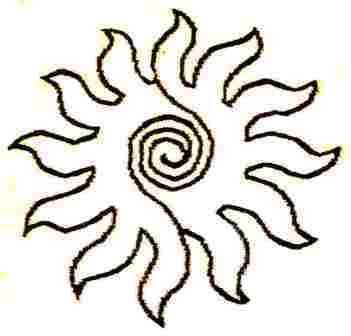 A center for Human Development, Environmental and Transcendental Education, such as is currently proposed for the Ashram, is always the product of the development of a living community that gives it form and raison d'être. Otherwise it is simply one more proposal among those that already exist.This community has to be formed by a project that supports its transcendence, but also includes environmental education -a new form of sustenance- that now begins to be in the environment, in addition to human development. The proposal sounds good, since the Human is sustained by a correct environmental education tending its culmination in the transcendental. Let us say that it is a modern addition to the Ashrams, which have always been at the service of the transcendental, only now it is intended to adapt them to fulfill a function focused for all humanity, without dedicating it to the mystics, distant in part, from reality.Because of this the ashram should fundamentally consist of two aspects, one for the general public in the RedGFU, and another for initiates in the Supreme Order of Aquarius. In its first part it will have human development and environmental education. In the second one the Secret Chamber training. In the first one it will have all the services of dining room, lodgings, yoga classes, various events and environmental education; the second aspect will be under the surveillance of the Guru of the Chamber and the Guardians of the Chambers. The Ashram Elder and the Ashram Mother are in charge of the smooth running of the two aspects.In the case that the Ashram functions optimally, as is the case of the World Internal Ashram, and the other Ashrams that will emerge in reality, a General Manager will be needed to coordinate the events, their financing and promotion, under the supervision of the Elders of the Ashram supported by a Technical Committee, or simply by experts in maintenance, especially in the case of the World Internal Ashram which is a model for all the Ashram of the RedGFU. This will do the same as an organism under the care of the World Council of the RedGFU.In the field of Human Development and Environmental Education the ashram will provide a vegetarian dining room and elements related to the conservation and proper use of all kinds of natural resources from the Earth; Yoga classes with its basic elements, Art courses and courses of Human relations in relation to all Cosmogonic, as used in the Headquarters Houses of the Great Universal Fraternity, without adhering to any doctrine that is a limitation to any science or technology.Aspects transcending the commonplace will all be dealt with in Secret Chambers according to their degrees of consciousness, beginning with the degrees of Getuls up to Gelong. The Gurus, the Sat Chellah and the Sat Arhat belong to a generation who have as their Chamber the World and will meet wherever they deem necessary.Here we meet again with the two organisms, the cultural and the Initiatic, in relation to the Being and the Human of our nature. The first is the Honorable World Council qualified to represent all the Ashrams at the World level, with its group of legal advisors according to the laws of each country, which will be in charge of all this duly legalized in different countries in the name of the Great Universal Fraternity, with the corresponding additions, with the exception of the Adhered Ashrams that will have a special arrangement with the World Council.The Honorable World Council, through the Honorable Initiatic Council, for its part, will be in charge of preparing the suitable human material for each one of the groups from Yamines to Gelong, that is, the groups that aspire to the Transcendental, in accordance with the guidelines given by the Most Honorable Collegiate Body, through the H. Permanent Directory.Degrees transcending the Gelong will be recognized by the Gurus, with the permission of the entire High Hierarchy, especially by the Superior of the Order. Gurus who transcend their status will be recognized by the Sat Chellah and reconfirmed by the entire Hierarchy. The Sat Chellahs who overcome their status of Sat Chellah will be recognized by the entire Collegiate Body.In this way, the Ashrams are a nexus of unity between the project of human re- education that is the responsibility of the Fraternity, and is given in its Headquarters, and the environmental and transcendental education that is the responsibility of the Ashram. For this to be properly coordinated, there is the Honorable Initiatic Council and the elements with appropriate Initiatic Degrees in each country where there are Headquarters Houses and Ashrams. In case it is not yet sufficiently developed, it will function as a Headquarters House exclusively.In their formation stage, the groups of Yamines, Half Gegnian and Gegnian are given in the Headquarters Houses of the Great Universal Fraternity and since then they are taught the visits to the Ashrams, as an obligation at least once every three months. When one already has the Grade of Getuls, one must visit the Ashram until being admitted to the Chamber, only then will he be recognized with the title of Most Respectable Getuls. The other Degrees are given in the Secret Chamber. The protocols for the Degrees are also given by the Guardian.Thus the cultural and transcendental parts of the Sacred Royal Initiatic Tradition are established, except for the additions that the Most Honorable Collegiate Body deems necessary to make, in a single organism that contains everything.Sat Arhat José Marcelli
August 24, 2009
www.redgfu.net/jmnOriginal text in Spanish:
www.josemarcellinoli.com/2009/pdf/2009_cartas_219.pdf
Translation by: Marcos Paulo González Otero
email: gmarcosp@gmail.com
www.otero.pw
WhatsApp/Telegram: +52 686 119 4097
Version: 05052022-01
Please feel free to forward opinions and corrections.